NASA Goddard Ski Club2015 Annual European trip  INTERLAKEN, SWITZERLAND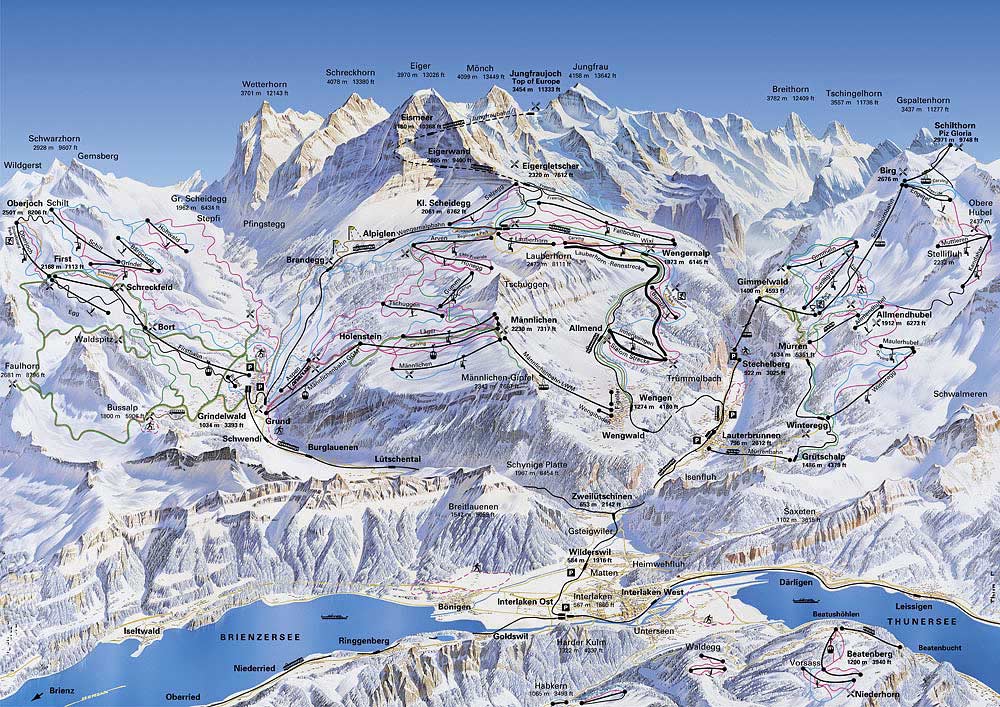 only $2075*Saturday, March 14 to Sunday, March 22Interlaken is in the central Swiss Alps’ magnificent Jungfrau region.  For skiing, it boasts an impressive 1372 m (4500 ft.) of vertical descent. There are 17 km (11 miles) of cross-country ski trails. For snowboarders, there are 3 terrain parks and 3 half-pipes.  Interlaken also offers toboggan rides and miles of sledding tracks of varying difficulty.  Optional day tour trips to Berne, Luzerne, and Zermatt.  Enjoy skiing, sightseeing, shopping, and culture in Europe. 7 nights (dbl. occ./private bath) at City Hotel Oberland***.   Single supplements available.  Buffet breakfasts daily & 3-course dine-around dinner for 5 evenings at your choice of 3 restaurants within the hotel included.  Round-trip air non-stop Dulles to Zurich via United, with ground transfers.   $500 deposit to hold space (check to “Goddard Ski Club”).*Price increases to $2150 for deposits received after November 1, 2014.For information/reservations, contact: Harvey Walden at (301) 286-9140 or Harvey.Walden@nasa.gov